Les aurasIl existe non pas une aura mais des auras. Tout corps émet différents types de radiation lumineuse, (rayonnements) qui se complètent, se superposent et s'interpénètrent . Ces différentes auras sont plus ou moins subtiles selon leur éloignement du corps physique.Certaines personnes aux capacités extrasensorielles très développées sont capables de les discerner mais  aussi certaines machines scientifiques modernes.Ces différents corps sont porteurs d'un certain nombre d'informations.7 corps :Corps physique ou corps vitalCorps éthériqueCorps astral ou émotionnelCorps mentalCorps causaleCorps bouddhique Corps atmique ou divinLe magnétiseur va s'intéresser en règle général  majoritairement aux 3 premiers corps.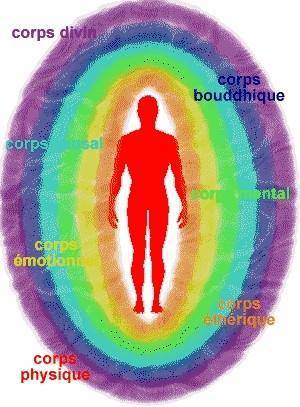 